Year 9 plan — Australian Curriculum: Geography Implementation year: 	School name: Year 9 Geography: review for balance and coverage of content descriptions, including emphasis on geographical understandings Identify curriculumPhase curriculum focusRegional and global places in an environmental and human geography context As students move into adolescence, their interests extend beyond their own communities and they begin to develop concerns about wider issues. They are able to work with more abstract concepts and consider increasingly complex ideas, and are keen to debate alternative answers and interpretations.The geography curriculum in these years seeks to accommodate the needs of learners through a much wider exploration of the world and ideas about it. There is a focus on citizenship, as students study local, national and global issues and identify actions that they could take. One sequence of units focuses on environmental geography and introduces students to the basic elements of hydrology, geomorphology and biogeography. The Year 10 unit applies the knowledge gained from these three units to studies of environmental change and environmental management. All units combine studies of both environmental and human processes and have an applied focus on the management of environmental resources. Sustainability is a continuing theme and is progressively developed to become the major focus in Year 10. The second sequence of units focuses on some key aspects of human geography, including the liveability of places; spatial change in the distribution of populations; interconnections, with an emphasis on how people, including students, are connected to and have impacts on places and environments around the world; and the geography of human wellbeing at the local, regional and global levels.Specific geographical skills in Years 7–10 emphasise analysing and interpreting geographical data and information, using spatial technologies and other digital techniques, and developing reasoned arguments based on evidence to support conclusions. Regional and global places in an environmental and human geography context As students move into adolescence, their interests extend beyond their own communities and they begin to develop concerns about wider issues. They are able to work with more abstract concepts and consider increasingly complex ideas, and are keen to debate alternative answers and interpretations.The geography curriculum in these years seeks to accommodate the needs of learners through a much wider exploration of the world and ideas about it. There is a focus on citizenship, as students study local, national and global issues and identify actions that they could take. One sequence of units focuses on environmental geography and introduces students to the basic elements of hydrology, geomorphology and biogeography. The Year 10 unit applies the knowledge gained from these three units to studies of environmental change and environmental management. All units combine studies of both environmental and human processes and have an applied focus on the management of environmental resources. Sustainability is a continuing theme and is progressively developed to become the major focus in Year 10. The second sequence of units focuses on some key aspects of human geography, including the liveability of places; spatial change in the distribution of populations; interconnections, with an emphasis on how people, including students, are connected to and have impacts on places and environments around the world; and the geography of human wellbeing at the local, regional and global levels.Specific geographical skills in Years 7–10 emphasise analysing and interpreting geographical data and information, using spatial technologies and other digital techniques, and developing reasoned arguments based on evidence to support conclusions. Regional and global places in an environmental and human geography context As students move into adolescence, their interests extend beyond their own communities and they begin to develop concerns about wider issues. They are able to work with more abstract concepts and consider increasingly complex ideas, and are keen to debate alternative answers and interpretations.The geography curriculum in these years seeks to accommodate the needs of learners through a much wider exploration of the world and ideas about it. There is a focus on citizenship, as students study local, national and global issues and identify actions that they could take. One sequence of units focuses on environmental geography and introduces students to the basic elements of hydrology, geomorphology and biogeography. The Year 10 unit applies the knowledge gained from these three units to studies of environmental change and environmental management. All units combine studies of both environmental and human processes and have an applied focus on the management of environmental resources. Sustainability is a continuing theme and is progressively developed to become the major focus in Year 10. The second sequence of units focuses on some key aspects of human geography, including the liveability of places; spatial change in the distribution of populations; interconnections, with an emphasis on how people, including students, are connected to and have impacts on places and environments around the world; and the geography of human wellbeing at the local, regional and global levels.Specific geographical skills in Years 7–10 emphasise analysing and interpreting geographical data and information, using spatial technologies and other digital techniques, and developing reasoned arguments based on evidence to support conclusions. Regional and global places in an environmental and human geography context As students move into adolescence, their interests extend beyond their own communities and they begin to develop concerns about wider issues. They are able to work with more abstract concepts and consider increasingly complex ideas, and are keen to debate alternative answers and interpretations.The geography curriculum in these years seeks to accommodate the needs of learners through a much wider exploration of the world and ideas about it. There is a focus on citizenship, as students study local, national and global issues and identify actions that they could take. One sequence of units focuses on environmental geography and introduces students to the basic elements of hydrology, geomorphology and biogeography. The Year 10 unit applies the knowledge gained from these three units to studies of environmental change and environmental management. All units combine studies of both environmental and human processes and have an applied focus on the management of environmental resources. Sustainability is a continuing theme and is progressively developed to become the major focus in Year 10. The second sequence of units focuses on some key aspects of human geography, including the liveability of places; spatial change in the distribution of populations; interconnections, with an emphasis on how people, including students, are connected to and have impacts on places and environments around the world; and the geography of human wellbeing at the local, regional and global levels.Specific geographical skills in Years 7–10 emphasise analysing and interpreting geographical data and information, using spatial technologies and other digital techniques, and developing reasoned arguments based on evidence to support conclusions. Regional and global places in an environmental and human geography context As students move into adolescence, their interests extend beyond their own communities and they begin to develop concerns about wider issues. They are able to work with more abstract concepts and consider increasingly complex ideas, and are keen to debate alternative answers and interpretations.The geography curriculum in these years seeks to accommodate the needs of learners through a much wider exploration of the world and ideas about it. There is a focus on citizenship, as students study local, national and global issues and identify actions that they could take. One sequence of units focuses on environmental geography and introduces students to the basic elements of hydrology, geomorphology and biogeography. The Year 10 unit applies the knowledge gained from these three units to studies of environmental change and environmental management. All units combine studies of both environmental and human processes and have an applied focus on the management of environmental resources. Sustainability is a continuing theme and is progressively developed to become the major focus in Year 10. The second sequence of units focuses on some key aspects of human geography, including the liveability of places; spatial change in the distribution of populations; interconnections, with an emphasis on how people, including students, are connected to and have impacts on places and environments around the world; and the geography of human wellbeing at the local, regional and global levels.Specific geographical skills in Years 7–10 emphasise analysing and interpreting geographical data and information, using spatial technologies and other digital techniques, and developing reasoned arguments based on evidence to support conclusions. Regional and global places in an environmental and human geography context As students move into adolescence, their interests extend beyond their own communities and they begin to develop concerns about wider issues. They are able to work with more abstract concepts and consider increasingly complex ideas, and are keen to debate alternative answers and interpretations.The geography curriculum in these years seeks to accommodate the needs of learners through a much wider exploration of the world and ideas about it. There is a focus on citizenship, as students study local, national and global issues and identify actions that they could take. One sequence of units focuses on environmental geography and introduces students to the basic elements of hydrology, geomorphology and biogeography. The Year 10 unit applies the knowledge gained from these three units to studies of environmental change and environmental management. All units combine studies of both environmental and human processes and have an applied focus on the management of environmental resources. Sustainability is a continuing theme and is progressively developed to become the major focus in Year 10. The second sequence of units focuses on some key aspects of human geography, including the liveability of places; spatial change in the distribution of populations; interconnections, with an emphasis on how people, including students, are connected to and have impacts on places and environments around the world; and the geography of human wellbeing at the local, regional and global levels.Specific geographical skills in Years 7–10 emphasise analysing and interpreting geographical data and information, using spatial technologies and other digital techniques, and developing reasoned arguments based on evidence to support conclusions. Regional and global places in an environmental and human geography context As students move into adolescence, their interests extend beyond their own communities and they begin to develop concerns about wider issues. They are able to work with more abstract concepts and consider increasingly complex ideas, and are keen to debate alternative answers and interpretations.The geography curriculum in these years seeks to accommodate the needs of learners through a much wider exploration of the world and ideas about it. There is a focus on citizenship, as students study local, national and global issues and identify actions that they could take. One sequence of units focuses on environmental geography and introduces students to the basic elements of hydrology, geomorphology and biogeography. The Year 10 unit applies the knowledge gained from these three units to studies of environmental change and environmental management. All units combine studies of both environmental and human processes and have an applied focus on the management of environmental resources. Sustainability is a continuing theme and is progressively developed to become the major focus in Year 10. The second sequence of units focuses on some key aspects of human geography, including the liveability of places; spatial change in the distribution of populations; interconnections, with an emphasis on how people, including students, are connected to and have impacts on places and environments around the world; and the geography of human wellbeing at the local, regional and global levels.Specific geographical skills in Years 7–10 emphasise analysing and interpreting geographical data and information, using spatial technologies and other digital techniques, and developing reasoned arguments based on evidence to support conclusions. Identify curriculumGeographical scale and spatial contextThe Years 7–10 curriculum continues to develop students’ geographical knowledge and mental map of the world through the investigation of selective studies of world regions and specific countries. Where studies of place are not specified, teachers can select an area of Australia, or countries of the Asia region, or areas of the world, which are contextually appropriate. Students undertake studies at the full range of scales, from local to global, and in a range of locations. The Years 7–10 curriculum continues to develop students’ geographical knowledge and mental map of the world through the investigation of selective studies of world regions and specific countries. Where studies of place are not specified, teachers can select an area of Australia, or countries of the Asia region, or areas of the world, which are contextually appropriate. Students undertake studies at the full range of scales, from local to global, and in a range of locations. The Years 7–10 curriculum continues to develop students’ geographical knowledge and mental map of the world through the investigation of selective studies of world regions and specific countries. Where studies of place are not specified, teachers can select an area of Australia, or countries of the Asia region, or areas of the world, which are contextually appropriate. Students undertake studies at the full range of scales, from local to global, and in a range of locations. The Years 7–10 curriculum continues to develop students’ geographical knowledge and mental map of the world through the investigation of selective studies of world regions and specific countries. Where studies of place are not specified, teachers can select an area of Australia, or countries of the Asia region, or areas of the world, which are contextually appropriate. Students undertake studies at the full range of scales, from local to global, and in a range of locations. The Years 7–10 curriculum continues to develop students’ geographical knowledge and mental map of the world through the investigation of selective studies of world regions and specific countries. Where studies of place are not specified, teachers can select an area of Australia, or countries of the Asia region, or areas of the world, which are contextually appropriate. Students undertake studies at the full range of scales, from local to global, and in a range of locations. The Years 7–10 curriculum continues to develop students’ geographical knowledge and mental map of the world through the investigation of selective studies of world regions and specific countries. Where studies of place are not specified, teachers can select an area of Australia, or countries of the Asia region, or areas of the world, which are contextually appropriate. Students undertake studies at the full range of scales, from local to global, and in a range of locations. The Years 7–10 curriculum continues to develop students’ geographical knowledge and mental map of the world through the investigation of selective studies of world regions and specific countries. Where studies of place are not specified, teachers can select an area of Australia, or countries of the Asia region, or areas of the world, which are contextually appropriate. Students undertake studies at the full range of scales, from local to global, and in a range of locations. Identify curriculumFieldworkFieldwork opportunities are provided in both units. Geographic contexts include: a biome in the local area that has undergone significant human alteration, such as vegetation clearance, drainage, terracing or irrigation, for the purposes of food or fibre production (e.g. land clearing for beef cattle production or cotton farming)a farm that is implementing land restoration a biodynamic farm a particular service or product outlet, e.g. soft drink factory, clothing manufacturer or retail outlet, port or airporta tourist location/resort or recreation venue.Possible data collection techniques: Fieldwork opportunities are provided in both units. Geographic contexts include: a biome in the local area that has undergone significant human alteration, such as vegetation clearance, drainage, terracing or irrigation, for the purposes of food or fibre production (e.g. land clearing for beef cattle production or cotton farming)a farm that is implementing land restoration a biodynamic farm a particular service or product outlet, e.g. soft drink factory, clothing manufacturer or retail outlet, port or airporta tourist location/resort or recreation venue.Possible data collection techniques: Fieldwork opportunities are provided in both units. Geographic contexts include: a biome in the local area that has undergone significant human alteration, such as vegetation clearance, drainage, terracing or irrigation, for the purposes of food or fibre production (e.g. land clearing for beef cattle production or cotton farming)a farm that is implementing land restoration a biodynamic farm a particular service or product outlet, e.g. soft drink factory, clothing manufacturer or retail outlet, port or airporta tourist location/resort or recreation venue.Possible data collection techniques: Fieldwork opportunities are provided in both units. Geographic contexts include: a biome in the local area that has undergone significant human alteration, such as vegetation clearance, drainage, terracing or irrigation, for the purposes of food or fibre production (e.g. land clearing for beef cattle production or cotton farming)a farm that is implementing land restoration a biodynamic farm a particular service or product outlet, e.g. soft drink factory, clothing manufacturer or retail outlet, port or airporta tourist location/resort or recreation venue.Possible data collection techniques: Fieldwork opportunities are provided in both units. Geographic contexts include: a biome in the local area that has undergone significant human alteration, such as vegetation clearance, drainage, terracing or irrigation, for the purposes of food or fibre production (e.g. land clearing for beef cattle production or cotton farming)a farm that is implementing land restoration a biodynamic farm a particular service or product outlet, e.g. soft drink factory, clothing manufacturer or retail outlet, port or airporta tourist location/resort or recreation venue.Possible data collection techniques: Fieldwork opportunities are provided in both units. Geographic contexts include: a biome in the local area that has undergone significant human alteration, such as vegetation clearance, drainage, terracing or irrigation, for the purposes of food or fibre production (e.g. land clearing for beef cattle production or cotton farming)a farm that is implementing land restoration a biodynamic farm a particular service or product outlet, e.g. soft drink factory, clothing manufacturer or retail outlet, port or airporta tourist location/resort or recreation venue.Possible data collection techniques: Fieldwork opportunities are provided in both units. Geographic contexts include: a biome in the local area that has undergone significant human alteration, such as vegetation clearance, drainage, terracing or irrigation, for the purposes of food or fibre production (e.g. land clearing for beef cattle production or cotton farming)a farm that is implementing land restoration a biodynamic farm a particular service or product outlet, e.g. soft drink factory, clothing manufacturer or retail outlet, port or airporta tourist location/resort or recreation venue.Possible data collection techniques: Identify curriculumFieldworkobservingfield sketchingtaking photographs for labelling and annotationusing surveys and questionnairescompleting environmental quality and perception sheetsobservingfield sketchingtaking photographs for labelling and annotationusing surveys and questionnairescompleting environmental quality and perception sheetsobtaining soil profilesconducting soil pH testingtesting water quality performing vegetation transects and quadrant samplingusing GPS positioningusing protocols when consulting with Aboriginal communities and/or Torres Strait Islander communitiesobtaining soil profilesconducting soil pH testingtesting water quality performing vegetation transects and quadrant samplingusing GPS positioningusing protocols when consulting with Aboriginal communities and/or Torres Strait Islander communitiesobtaining soil profilesconducting soil pH testingtesting water quality performing vegetation transects and quadrant samplingusing GPS positioningusing protocols when consulting with Aboriginal communities and/or Torres Strait Islander communitiesobtaining soil profilesconducting soil pH testingtesting water quality performing vegetation transects and quadrant samplingusing GPS positioningusing protocols when consulting with Aboriginal communities and/or Torres Strait Islander communitiesobtaining soil profilesconducting soil pH testingtesting water quality performing vegetation transects and quadrant samplingusing GPS positioningusing protocols when consulting with Aboriginal communities and/or Torres Strait Islander communitiesIdentify curriculumYear level descriptionThe Year 9 Australian Curriculum for Geography has two units of study: Biomes and food security and Geographies of interconnections.Biomes and food security focuses on investigating the role of the biotic environment and its role in food and fibre production. This unit examines the biomes of the world, their alteration and significance as a source of food and fibre, and the environmental challenges and constraints on expanding food production in the future. These distinctive aspects of biomes, food production and food security are investigated using studies drawn from Australia and across the world.Geographies of interconnections focuses on investigating how people, through their choices and actions, are connected to places throughout the world in a wide variety of ways, and how these connections help to make and change places and their environments. This unit examines the interconnections between people and places through the products people buy and the effects of their production on the places that make them. Students examine the ways that transport and information and communication technologies have made it possible for an increasing range of services to be provided internationally, and for people in isolated rural areas to connect to information, services and people in other places. These distinctive aspects of interconnection are investigated using studies drawn from Australia and across the world.The content of this year level is organised into two strands: Geographical Knowledge and Understanding and Geographical Inquiry and Skills. These strands are interrelated and should be taught in an integrated manner, and in ways that are appropriate to specific local contexts. The order and detail in which they are taught are programming decisions.  The Year 9 Australian Curriculum for Geography has two units of study: Biomes and food security and Geographies of interconnections.Biomes and food security focuses on investigating the role of the biotic environment and its role in food and fibre production. This unit examines the biomes of the world, their alteration and significance as a source of food and fibre, and the environmental challenges and constraints on expanding food production in the future. These distinctive aspects of biomes, food production and food security are investigated using studies drawn from Australia and across the world.Geographies of interconnections focuses on investigating how people, through their choices and actions, are connected to places throughout the world in a wide variety of ways, and how these connections help to make and change places and their environments. This unit examines the interconnections between people and places through the products people buy and the effects of their production on the places that make them. Students examine the ways that transport and information and communication technologies have made it possible for an increasing range of services to be provided internationally, and for people in isolated rural areas to connect to information, services and people in other places. These distinctive aspects of interconnection are investigated using studies drawn from Australia and across the world.The content of this year level is organised into two strands: Geographical Knowledge and Understanding and Geographical Inquiry and Skills. These strands are interrelated and should be taught in an integrated manner, and in ways that are appropriate to specific local contexts. The order and detail in which they are taught are programming decisions.  The Year 9 Australian Curriculum for Geography has two units of study: Biomes and food security and Geographies of interconnections.Biomes and food security focuses on investigating the role of the biotic environment and its role in food and fibre production. This unit examines the biomes of the world, their alteration and significance as a source of food and fibre, and the environmental challenges and constraints on expanding food production in the future. These distinctive aspects of biomes, food production and food security are investigated using studies drawn from Australia and across the world.Geographies of interconnections focuses on investigating how people, through their choices and actions, are connected to places throughout the world in a wide variety of ways, and how these connections help to make and change places and their environments. This unit examines the interconnections between people and places through the products people buy and the effects of their production on the places that make them. Students examine the ways that transport and information and communication technologies have made it possible for an increasing range of services to be provided internationally, and for people in isolated rural areas to connect to information, services and people in other places. These distinctive aspects of interconnection are investigated using studies drawn from Australia and across the world.The content of this year level is organised into two strands: Geographical Knowledge and Understanding and Geographical Inquiry and Skills. These strands are interrelated and should be taught in an integrated manner, and in ways that are appropriate to specific local contexts. The order and detail in which they are taught are programming decisions.  The Year 9 Australian Curriculum for Geography has two units of study: Biomes and food security and Geographies of interconnections.Biomes and food security focuses on investigating the role of the biotic environment and its role in food and fibre production. This unit examines the biomes of the world, their alteration and significance as a source of food and fibre, and the environmental challenges and constraints on expanding food production in the future. These distinctive aspects of biomes, food production and food security are investigated using studies drawn from Australia and across the world.Geographies of interconnections focuses on investigating how people, through their choices and actions, are connected to places throughout the world in a wide variety of ways, and how these connections help to make and change places and their environments. This unit examines the interconnections between people and places through the products people buy and the effects of their production on the places that make them. Students examine the ways that transport and information and communication technologies have made it possible for an increasing range of services to be provided internationally, and for people in isolated rural areas to connect to information, services and people in other places. These distinctive aspects of interconnection are investigated using studies drawn from Australia and across the world.The content of this year level is organised into two strands: Geographical Knowledge and Understanding and Geographical Inquiry and Skills. These strands are interrelated and should be taught in an integrated manner, and in ways that are appropriate to specific local contexts. The order and detail in which they are taught are programming decisions.  The Year 9 Australian Curriculum for Geography has two units of study: Biomes and food security and Geographies of interconnections.Biomes and food security focuses on investigating the role of the biotic environment and its role in food and fibre production. This unit examines the biomes of the world, their alteration and significance as a source of food and fibre, and the environmental challenges and constraints on expanding food production in the future. These distinctive aspects of biomes, food production and food security are investigated using studies drawn from Australia and across the world.Geographies of interconnections focuses on investigating how people, through their choices and actions, are connected to places throughout the world in a wide variety of ways, and how these connections help to make and change places and their environments. This unit examines the interconnections between people and places through the products people buy and the effects of their production on the places that make them. Students examine the ways that transport and information and communication technologies have made it possible for an increasing range of services to be provided internationally, and for people in isolated rural areas to connect to information, services and people in other places. These distinctive aspects of interconnection are investigated using studies drawn from Australia and across the world.The content of this year level is organised into two strands: Geographical Knowledge and Understanding and Geographical Inquiry and Skills. These strands are interrelated and should be taught in an integrated manner, and in ways that are appropriate to specific local contexts. The order and detail in which they are taught are programming decisions.  The Year 9 Australian Curriculum for Geography has two units of study: Biomes and food security and Geographies of interconnections.Biomes and food security focuses on investigating the role of the biotic environment and its role in food and fibre production. This unit examines the biomes of the world, their alteration and significance as a source of food and fibre, and the environmental challenges and constraints on expanding food production in the future. These distinctive aspects of biomes, food production and food security are investigated using studies drawn from Australia and across the world.Geographies of interconnections focuses on investigating how people, through their choices and actions, are connected to places throughout the world in a wide variety of ways, and how these connections help to make and change places and their environments. This unit examines the interconnections between people and places through the products people buy and the effects of their production on the places that make them. Students examine the ways that transport and information and communication technologies have made it possible for an increasing range of services to be provided internationally, and for people in isolated rural areas to connect to information, services and people in other places. These distinctive aspects of interconnection are investigated using studies drawn from Australia and across the world.The content of this year level is organised into two strands: Geographical Knowledge and Understanding and Geographical Inquiry and Skills. These strands are interrelated and should be taught in an integrated manner, and in ways that are appropriate to specific local contexts. The order and detail in which they are taught are programming decisions.  The Year 9 Australian Curriculum for Geography has two units of study: Biomes and food security and Geographies of interconnections.Biomes and food security focuses on investigating the role of the biotic environment and its role in food and fibre production. This unit examines the biomes of the world, their alteration and significance as a source of food and fibre, and the environmental challenges and constraints on expanding food production in the future. These distinctive aspects of biomes, food production and food security are investigated using studies drawn from Australia and across the world.Geographies of interconnections focuses on investigating how people, through their choices and actions, are connected to places throughout the world in a wide variety of ways, and how these connections help to make and change places and their environments. This unit examines the interconnections between people and places through the products people buy and the effects of their production on the places that make them. Students examine the ways that transport and information and communication technologies have made it possible for an increasing range of services to be provided internationally, and for people in isolated rural areas to connect to information, services and people in other places. These distinctive aspects of interconnection are investigated using studies drawn from Australia and across the world.The content of this year level is organised into two strands: Geographical Knowledge and Understanding and Geographical Inquiry and Skills. These strands are interrelated and should be taught in an integrated manner, and in ways that are appropriate to specific local contexts. The order and detail in which they are taught are programming decisions.  Identify curriculumKey inquiry questionsA framework for developing students’ geographical knowledge, understanding and skills is provided through the inclusion of inquiry questions and specific inquiry skills, including the use and interpretation of maps, photographs and other representations of geographical data. The key inquiry questions for Year 9 are: What are the causes and consequences of change in places and environments and how can this change be managed?What are the future implications of changes in places and environments? Why are interconnections and interdependencies important for the future of places and environments?A framework for developing students’ geographical knowledge, understanding and skills is provided through the inclusion of inquiry questions and specific inquiry skills, including the use and interpretation of maps, photographs and other representations of geographical data. The key inquiry questions for Year 9 are: What are the causes and consequences of change in places and environments and how can this change be managed?What are the future implications of changes in places and environments? Why are interconnections and interdependencies important for the future of places and environments?A framework for developing students’ geographical knowledge, understanding and skills is provided through the inclusion of inquiry questions and specific inquiry skills, including the use and interpretation of maps, photographs and other representations of geographical data. The key inquiry questions for Year 9 are: What are the causes and consequences of change in places and environments and how can this change be managed?What are the future implications of changes in places and environments? Why are interconnections and interdependencies important for the future of places and environments?A framework for developing students’ geographical knowledge, understanding and skills is provided through the inclusion of inquiry questions and specific inquiry skills, including the use and interpretation of maps, photographs and other representations of geographical data. The key inquiry questions for Year 9 are: What are the causes and consequences of change in places and environments and how can this change be managed?What are the future implications of changes in places and environments? Why are interconnections and interdependencies important for the future of places and environments?A framework for developing students’ geographical knowledge, understanding and skills is provided through the inclusion of inquiry questions and specific inquiry skills, including the use and interpretation of maps, photographs and other representations of geographical data. The key inquiry questions for Year 9 are: What are the causes and consequences of change in places and environments and how can this change be managed?What are the future implications of changes in places and environments? Why are interconnections and interdependencies important for the future of places and environments?A framework for developing students’ geographical knowledge, understanding and skills is provided through the inclusion of inquiry questions and specific inquiry skills, including the use and interpretation of maps, photographs and other representations of geographical data. The key inquiry questions for Year 9 are: What are the causes and consequences of change in places and environments and how can this change be managed?What are the future implications of changes in places and environments? Why are interconnections and interdependencies important for the future of places and environments?A framework for developing students’ geographical knowledge, understanding and skills is provided through the inclusion of inquiry questions and specific inquiry skills, including the use and interpretation of maps, photographs and other representations of geographical data. The key inquiry questions for Year 9 are: What are the causes and consequences of change in places and environments and how can this change be managed?What are the future implications of changes in places and environments? Why are interconnections and interdependencies important for the future of places and environments?Identify curriculumGeographical conceptsThe key concepts to develop geographical understanding in this year level are place, space, environment, interconnection, change, sustainability and scale. The key concepts to develop geographical understanding in this year level are place, space, environment, interconnection, change, sustainability and scale. The key concepts to develop geographical understanding in this year level are place, space, environment, interconnection, change, sustainability and scale. The key concepts to develop geographical understanding in this year level are place, space, environment, interconnection, change, sustainability and scale. The key concepts to develop geographical understanding in this year level are place, space, environment, interconnection, change, sustainability and scale. The key concepts to develop geographical understanding in this year level are place, space, environment, interconnection, change, sustainability and scale. The key concepts to develop geographical understanding in this year level are place, space, environment, interconnection, change, sustainability and scale. Identify curriculumAchievement standardBy the end of Year 9, students explain how geographical processes change the characteristics of places. They predict changes in the characteristics of places over time and identify the possible implications of change for the future. They analyse interconnections between people, places and environments and explain how these interconnections influence people, and change places and environments. Students propose explanations for distributions and patterns over time and across space and describe associations between distribution patterns. They analyse alternative strategies to a geographical challenge using environmental, social and economic criteria and propose and justify a response.Students use initial research to identify geographically significant questions to frame an inquiry. They collect and evaluate a range of primary and secondary sources and select relevant geographical data and information to answer inquiry questions. They represent multi-variable data in a range of appropriate graphic forms, including special purpose maps that comply with cartographic conventions. They analyse data to propose explanations for patterns, trends, relationships and anomalies and to predict outcomes. Students synthesise data and information to draw reasoned conclusions. They present findings and explanations using relevant geographical terminology and graphic representations in a range of appropriate communication forms. Students propose action in response to a geographical challenge taking account of environmental, economic and social considerations and predict the outcomes and consequences of their proposal.By the end of Year 9, students explain how geographical processes change the characteristics of places. They predict changes in the characteristics of places over time and identify the possible implications of change for the future. They analyse interconnections between people, places and environments and explain how these interconnections influence people, and change places and environments. Students propose explanations for distributions and patterns over time and across space and describe associations between distribution patterns. They analyse alternative strategies to a geographical challenge using environmental, social and economic criteria and propose and justify a response.Students use initial research to identify geographically significant questions to frame an inquiry. They collect and evaluate a range of primary and secondary sources and select relevant geographical data and information to answer inquiry questions. They represent multi-variable data in a range of appropriate graphic forms, including special purpose maps that comply with cartographic conventions. They analyse data to propose explanations for patterns, trends, relationships and anomalies and to predict outcomes. Students synthesise data and information to draw reasoned conclusions. They present findings and explanations using relevant geographical terminology and graphic representations in a range of appropriate communication forms. Students propose action in response to a geographical challenge taking account of environmental, economic and social considerations and predict the outcomes and consequences of their proposal.By the end of Year 9, students explain how geographical processes change the characteristics of places. They predict changes in the characteristics of places over time and identify the possible implications of change for the future. They analyse interconnections between people, places and environments and explain how these interconnections influence people, and change places and environments. Students propose explanations for distributions and patterns over time and across space and describe associations between distribution patterns. They analyse alternative strategies to a geographical challenge using environmental, social and economic criteria and propose and justify a response.Students use initial research to identify geographically significant questions to frame an inquiry. They collect and evaluate a range of primary and secondary sources and select relevant geographical data and information to answer inquiry questions. They represent multi-variable data in a range of appropriate graphic forms, including special purpose maps that comply with cartographic conventions. They analyse data to propose explanations for patterns, trends, relationships and anomalies and to predict outcomes. Students synthesise data and information to draw reasoned conclusions. They present findings and explanations using relevant geographical terminology and graphic representations in a range of appropriate communication forms. Students propose action in response to a geographical challenge taking account of environmental, economic and social considerations and predict the outcomes and consequences of their proposal.By the end of Year 9, students explain how geographical processes change the characteristics of places. They predict changes in the characteristics of places over time and identify the possible implications of change for the future. They analyse interconnections between people, places and environments and explain how these interconnections influence people, and change places and environments. Students propose explanations for distributions and patterns over time and across space and describe associations between distribution patterns. They analyse alternative strategies to a geographical challenge using environmental, social and economic criteria and propose and justify a response.Students use initial research to identify geographically significant questions to frame an inquiry. They collect and evaluate a range of primary and secondary sources and select relevant geographical data and information to answer inquiry questions. They represent multi-variable data in a range of appropriate graphic forms, including special purpose maps that comply with cartographic conventions. They analyse data to propose explanations for patterns, trends, relationships and anomalies and to predict outcomes. Students synthesise data and information to draw reasoned conclusions. They present findings and explanations using relevant geographical terminology and graphic representations in a range of appropriate communication forms. Students propose action in response to a geographical challenge taking account of environmental, economic and social considerations and predict the outcomes and consequences of their proposal.By the end of Year 9, students explain how geographical processes change the characteristics of places. They predict changes in the characteristics of places over time and identify the possible implications of change for the future. They analyse interconnections between people, places and environments and explain how these interconnections influence people, and change places and environments. Students propose explanations for distributions and patterns over time and across space and describe associations between distribution patterns. They analyse alternative strategies to a geographical challenge using environmental, social and economic criteria and propose and justify a response.Students use initial research to identify geographically significant questions to frame an inquiry. They collect and evaluate a range of primary and secondary sources and select relevant geographical data and information to answer inquiry questions. They represent multi-variable data in a range of appropriate graphic forms, including special purpose maps that comply with cartographic conventions. They analyse data to propose explanations for patterns, trends, relationships and anomalies and to predict outcomes. Students synthesise data and information to draw reasoned conclusions. They present findings and explanations using relevant geographical terminology and graphic representations in a range of appropriate communication forms. Students propose action in response to a geographical challenge taking account of environmental, economic and social considerations and predict the outcomes and consequences of their proposal.By the end of Year 9, students explain how geographical processes change the characteristics of places. They predict changes in the characteristics of places over time and identify the possible implications of change for the future. They analyse interconnections between people, places and environments and explain how these interconnections influence people, and change places and environments. Students propose explanations for distributions and patterns over time and across space and describe associations between distribution patterns. They analyse alternative strategies to a geographical challenge using environmental, social and economic criteria and propose and justify a response.Students use initial research to identify geographically significant questions to frame an inquiry. They collect and evaluate a range of primary and secondary sources and select relevant geographical data and information to answer inquiry questions. They represent multi-variable data in a range of appropriate graphic forms, including special purpose maps that comply with cartographic conventions. They analyse data to propose explanations for patterns, trends, relationships and anomalies and to predict outcomes. Students synthesise data and information to draw reasoned conclusions. They present findings and explanations using relevant geographical terminology and graphic representations in a range of appropriate communication forms. Students propose action in response to a geographical challenge taking account of environmental, economic and social considerations and predict the outcomes and consequences of their proposal.By the end of Year 9, students explain how geographical processes change the characteristics of places. They predict changes in the characteristics of places over time and identify the possible implications of change for the future. They analyse interconnections between people, places and environments and explain how these interconnections influence people, and change places and environments. Students propose explanations for distributions and patterns over time and across space and describe associations between distribution patterns. They analyse alternative strategies to a geographical challenge using environmental, social and economic criteria and propose and justify a response.Students use initial research to identify geographically significant questions to frame an inquiry. They collect and evaluate a range of primary and secondary sources and select relevant geographical data and information to answer inquiry questions. They represent multi-variable data in a range of appropriate graphic forms, including special purpose maps that comply with cartographic conventions. They analyse data to propose explanations for patterns, trends, relationships and anomalies and to predict outcomes. Students synthesise data and information to draw reasoned conclusions. They present findings and explanations using relevant geographical terminology and graphic representations in a range of appropriate communication forms. Students propose action in response to a geographical challenge taking account of environmental, economic and social considerations and predict the outcomes and consequences of their proposal.Identify curriculumAchievement standardSource: Australian Curriculum, Assessment and Reporting Authority (ACARA), Australian Curriculum v5.0: Geography for Foundation–10, www.australiancurriculum.edu.au/Geography/Curriculum/F-10Source: Australian Curriculum, Assessment and Reporting Authority (ACARA), Australian Curriculum v5.0: Geography for Foundation–10, www.australiancurriculum.edu.au/Geography/Curriculum/F-10Source: Australian Curriculum, Assessment and Reporting Authority (ACARA), Australian Curriculum v5.0: Geography for Foundation–10, www.australiancurriculum.edu.au/Geography/Curriculum/F-10Source: Australian Curriculum, Assessment and Reporting Authority (ACARA), Australian Curriculum v5.0: Geography for Foundation–10, www.australiancurriculum.edu.au/Geography/Curriculum/F-10Source: Australian Curriculum, Assessment and Reporting Authority (ACARA), Australian Curriculum v5.0: Geography for Foundation–10, www.australiancurriculum.edu.au/Geography/Curriculum/F-10Source: Australian Curriculum, Assessment and Reporting Authority (ACARA), Australian Curriculum v5.0: Geography for Foundation–10, www.australiancurriculum.edu.au/Geography/Curriculum/F-10Source: Australian Curriculum, Assessment and Reporting Authority (ACARA), Australian Curriculum v5.0: Geography for Foundation–10, www.australiancurriculum.edu.au/Geography/Curriculum/F-10Teaching and learningUnit overview In Year 9 Geography (optional):43–48 hours per year22–24 hours per unitUnit 1Unit 1Unit 1Unit 1Unit 2Unit 2Unit 2Teaching and learningUnit overview In Year 9 Geography (optional):43–48 hours per year22–24 hours per unitBiomes and food securityThe inquiry questions for this unit are: What are the causes and consequences of change in biotic environments and how can this change be managed?What are the future implications of changes in biotic environments for food and fibre production? Why are interconnections and interdependencies important for the future of biotic environments and food security? The focus of the unit is on developing student understanding of the significance of the biomes of the world as a source of food and fibre, the effect of their alteration and the environmental challenges of, and constraints on, expanding food production in the future. The distinctive aspects of biomes, food production and food security are investigated using studies drawn from Australia and across the world.Students will: use geographical tools to explore the spatial distribution and characteristics of biomes as regions with distinctive climates, soils, vegetation and productivity develop geographically significant questions about human alteration of biomes and the environmental effect of these alterationscollect, select, record and organise relevant geographical data and information, using ethical protocols, from a range of sourcesevaluate sources for their reliability, bias and usefulness, evaluate multi-variable geographical data and information, using qualitative and quantitative methods and digital and spatial technologies where appropriate, to identify distributions, patterns and trends, predict outcomes and infer relationships to draw conclusionsinvestigate human alteration of biomes to produce food, industrial materials and fibres, and the environmental effects of these alterations, using examples of biomes in Australia and overseas that have been altered through, for example, vegetation clearance, drainage, terracing and irrigation investigate environmental, economic and technological factors that influence crop yields in Australia and across the world, and explore the challenges to food production, including land and water degradation, competing land use and climate changeinvestigate the capacity of the world’s environments to sustainably feed the projected future population and to achieve food security for Australia and the worldreflect on and evaluate their findings to propose individual and collective action in response to biomes, food production and food security and explain the predicted outcomes of their proposalpresent findings, arguments, explanations in a range of appropriate communication forms using geographical terminology. Biomes and food securityThe inquiry questions for this unit are: What are the causes and consequences of change in biotic environments and how can this change be managed?What are the future implications of changes in biotic environments for food and fibre production? Why are interconnections and interdependencies important for the future of biotic environments and food security? The focus of the unit is on developing student understanding of the significance of the biomes of the world as a source of food and fibre, the effect of their alteration and the environmental challenges of, and constraints on, expanding food production in the future. The distinctive aspects of biomes, food production and food security are investigated using studies drawn from Australia and across the world.Students will: use geographical tools to explore the spatial distribution and characteristics of biomes as regions with distinctive climates, soils, vegetation and productivity develop geographically significant questions about human alteration of biomes and the environmental effect of these alterationscollect, select, record and organise relevant geographical data and information, using ethical protocols, from a range of sourcesevaluate sources for their reliability, bias and usefulness, evaluate multi-variable geographical data and information, using qualitative and quantitative methods and digital and spatial technologies where appropriate, to identify distributions, patterns and trends, predict outcomes and infer relationships to draw conclusionsinvestigate human alteration of biomes to produce food, industrial materials and fibres, and the environmental effects of these alterations, using examples of biomes in Australia and overseas that have been altered through, for example, vegetation clearance, drainage, terracing and irrigation investigate environmental, economic and technological factors that influence crop yields in Australia and across the world, and explore the challenges to food production, including land and water degradation, competing land use and climate changeinvestigate the capacity of the world’s environments to sustainably feed the projected future population and to achieve food security for Australia and the worldreflect on and evaluate their findings to propose individual and collective action in response to biomes, food production and food security and explain the predicted outcomes of their proposalpresent findings, arguments, explanations in a range of appropriate communication forms using geographical terminology. Biomes and food securityThe inquiry questions for this unit are: What are the causes and consequences of change in biotic environments and how can this change be managed?What are the future implications of changes in biotic environments for food and fibre production? Why are interconnections and interdependencies important for the future of biotic environments and food security? The focus of the unit is on developing student understanding of the significance of the biomes of the world as a source of food and fibre, the effect of their alteration and the environmental challenges of, and constraints on, expanding food production in the future. The distinctive aspects of biomes, food production and food security are investigated using studies drawn from Australia and across the world.Students will: use geographical tools to explore the spatial distribution and characteristics of biomes as regions with distinctive climates, soils, vegetation and productivity develop geographically significant questions about human alteration of biomes and the environmental effect of these alterationscollect, select, record and organise relevant geographical data and information, using ethical protocols, from a range of sourcesevaluate sources for their reliability, bias and usefulness, evaluate multi-variable geographical data and information, using qualitative and quantitative methods and digital and spatial technologies where appropriate, to identify distributions, patterns and trends, predict outcomes and infer relationships to draw conclusionsinvestigate human alteration of biomes to produce food, industrial materials and fibres, and the environmental effects of these alterations, using examples of biomes in Australia and overseas that have been altered through, for example, vegetation clearance, drainage, terracing and irrigation investigate environmental, economic and technological factors that influence crop yields in Australia and across the world, and explore the challenges to food production, including land and water degradation, competing land use and climate changeinvestigate the capacity of the world’s environments to sustainably feed the projected future population and to achieve food security for Australia and the worldreflect on and evaluate their findings to propose individual and collective action in response to biomes, food production and food security and explain the predicted outcomes of their proposalpresent findings, arguments, explanations in a range of appropriate communication forms using geographical terminology. Biomes and food securityThe inquiry questions for this unit are: What are the causes and consequences of change in biotic environments and how can this change be managed?What are the future implications of changes in biotic environments for food and fibre production? Why are interconnections and interdependencies important for the future of biotic environments and food security? The focus of the unit is on developing student understanding of the significance of the biomes of the world as a source of food and fibre, the effect of their alteration and the environmental challenges of, and constraints on, expanding food production in the future. The distinctive aspects of biomes, food production and food security are investigated using studies drawn from Australia and across the world.Students will: use geographical tools to explore the spatial distribution and characteristics of biomes as regions with distinctive climates, soils, vegetation and productivity develop geographically significant questions about human alteration of biomes and the environmental effect of these alterationscollect, select, record and organise relevant geographical data and information, using ethical protocols, from a range of sourcesevaluate sources for their reliability, bias and usefulness, evaluate multi-variable geographical data and information, using qualitative and quantitative methods and digital and spatial technologies where appropriate, to identify distributions, patterns and trends, predict outcomes and infer relationships to draw conclusionsinvestigate human alteration of biomes to produce food, industrial materials and fibres, and the environmental effects of these alterations, using examples of biomes in Australia and overseas that have been altered through, for example, vegetation clearance, drainage, terracing and irrigation investigate environmental, economic and technological factors that influence crop yields in Australia and across the world, and explore the challenges to food production, including land and water degradation, competing land use and climate changeinvestigate the capacity of the world’s environments to sustainably feed the projected future population and to achieve food security for Australia and the worldreflect on and evaluate their findings to propose individual and collective action in response to biomes, food production and food security and explain the predicted outcomes of their proposalpresent findings, arguments, explanations in a range of appropriate communication forms using geographical terminology. Exemplar unit: Geographies of interconnectionsThe inquiry questions for this unit are: What are the causes and consequences of changing interconnections between places and how can this change be managed?What are the future implications of changing interconnections between places? Why are interconnections and interdependencies important for the future of places??  The focus of the unit is on the interconnections between places and people through the production and consumption of goods and services, and how transport and information and communication technologies have changes places and their environments. The distinctive aspects of interconnection are investigated using studies drawn from Australia and across the world.Students will: explore the perceptions that people have of places and how this influences their connections to different placesdevelop questions about the ways places and people are interconnecteduse geographic tools to ethically collect, select, record and organise data and information about geographical connections from a range of sourcesevaluate sources for their reliability, bias and usefulnessrepresent information in a range of forms, such as scatter plots, tables, graphs, annotated diagrams and spatial distribution maps, using cartographic conventions explore the ways transportation and information and communication technologies are used to connect people to services, information and people in other placesuse qualitative and quantitative methods and digital and spatial technologies to identify distributions, patterns and trends; predict outcomes and infer relationships to draw conclusionsinvestigate how and why places are interconnected regionally, nationally and globally through trade in goods and services, using case studies explore the effects of production and consumption of goods on places and environments throughout the world, including a country from North-East Asiareflect on, and evaluate, the effects of people’s travel, recreational, cultural or leisure choices on connections to places propose individual and collective action in response to these changing choices and explain the predicted outcomes of their proposalpresent findings, arguments, explanations in a range of appropriate communication forms, using geographical terminology Exemplar unit: Geographies of interconnectionsThe inquiry questions for this unit are: What are the causes and consequences of changing interconnections between places and how can this change be managed?What are the future implications of changing interconnections between places? Why are interconnections and interdependencies important for the future of places??  The focus of the unit is on the interconnections between places and people through the production and consumption of goods and services, and how transport and information and communication technologies have changes places and their environments. The distinctive aspects of interconnection are investigated using studies drawn from Australia and across the world.Students will: explore the perceptions that people have of places and how this influences their connections to different placesdevelop questions about the ways places and people are interconnecteduse geographic tools to ethically collect, select, record and organise data and information about geographical connections from a range of sourcesevaluate sources for their reliability, bias and usefulnessrepresent information in a range of forms, such as scatter plots, tables, graphs, annotated diagrams and spatial distribution maps, using cartographic conventions explore the ways transportation and information and communication technologies are used to connect people to services, information and people in other placesuse qualitative and quantitative methods and digital and spatial technologies to identify distributions, patterns and trends; predict outcomes and infer relationships to draw conclusionsinvestigate how and why places are interconnected regionally, nationally and globally through trade in goods and services, using case studies explore the effects of production and consumption of goods on places and environments throughout the world, including a country from North-East Asiareflect on, and evaluate, the effects of people’s travel, recreational, cultural or leisure choices on connections to places propose individual and collective action in response to these changing choices and explain the predicted outcomes of their proposalpresent findings, arguments, explanations in a range of appropriate communication forms, using geographical terminology Exemplar unit: Geographies of interconnectionsThe inquiry questions for this unit are: What are the causes and consequences of changing interconnections between places and how can this change be managed?What are the future implications of changing interconnections between places? Why are interconnections and interdependencies important for the future of places??  The focus of the unit is on the interconnections between places and people through the production and consumption of goods and services, and how transport and information and communication technologies have changes places and their environments. The distinctive aspects of interconnection are investigated using studies drawn from Australia and across the world.Students will: explore the perceptions that people have of places and how this influences their connections to different placesdevelop questions about the ways places and people are interconnecteduse geographic tools to ethically collect, select, record and organise data and information about geographical connections from a range of sourcesevaluate sources for their reliability, bias and usefulnessrepresent information in a range of forms, such as scatter plots, tables, graphs, annotated diagrams and spatial distribution maps, using cartographic conventions explore the ways transportation and information and communication technologies are used to connect people to services, information and people in other placesuse qualitative and quantitative methods and digital and spatial technologies to identify distributions, patterns and trends; predict outcomes and infer relationships to draw conclusionsinvestigate how and why places are interconnected regionally, nationally and globally through trade in goods and services, using case studies explore the effects of production and consumption of goods on places and environments throughout the world, including a country from North-East Asiareflect on, and evaluate, the effects of people’s travel, recreational, cultural or leisure choices on connections to places propose individual and collective action in response to these changing choices and explain the predicted outcomes of their proposalpresent findings, arguments, explanations in a range of appropriate communication forms, using geographical terminology Teaching and learningLinks to other learning areasAustralian Curriculum: Geography is a subject in the Humanities and Social Sciences learning area and has connections to History, Civics and Citizenship, and Economics and Business. These subjects use an inquiry approach that includes planning, collecting, interpreting, analysing sources and communicating information in a range of forms.Australian Curriculum: Geography is a subject in the Humanities and Social Sciences learning area and has connections to History, Civics and Citizenship, and Economics and Business. These subjects use an inquiry approach that includes planning, collecting, interpreting, analysing sources and communicating information in a range of forms.Australian Curriculum: Geography is a subject in the Humanities and Social Sciences learning area and has connections to History, Civics and Citizenship, and Economics and Business. These subjects use an inquiry approach that includes planning, collecting, interpreting, analysing sources and communicating information in a range of forms.Australian Curriculum: Geography is a subject in the Humanities and Social Sciences learning area and has connections to History, Civics and Citizenship, and Economics and Business. These subjects use an inquiry approach that includes planning, collecting, interpreting, analysing sources and communicating information in a range of forms.Australian Curriculum: Geography is a subject in the Humanities and Social Sciences learning area and has connections to History, Civics and Citizenship, and Economics and Business. These subjects use an inquiry approach that includes planning, collecting, interpreting, analysing sources and communicating information in a range of forms.Australian Curriculum: Geography is a subject in the Humanities and Social Sciences learning area and has connections to History, Civics and Citizenship, and Economics and Business. These subjects use an inquiry approach that includes planning, collecting, interpreting, analysing sources and communicating information in a range of forms.Australian Curriculum: Geography is a subject in the Humanities and Social Sciences learning area and has connections to History, Civics and Citizenship, and Economics and Business. These subjects use an inquiry approach that includes planning, collecting, interpreting, analysing sources and communicating information in a range of forms.Teaching and learningAboriginal and Torres Strait Islander perspectivesGeography provides opportunities for students to strengthen their appreciation and understanding of Aboriginal peoples and Torres Strait Islander peoples and their living cultures. Specific content and skills within relevant sections of the curriculum can be drawn upon to encourage engagement with:Aboriginal and Torres Strait Islander frameworks of knowing and ways of learningIndigenous contexts in which Aboriginal peoples and Torres Strait Islander peoples liveAboriginal peoples’ and Torres Strait Islander peoples’ contributions to Australian society and cultures.The Australian Curriculum: Geography emphasises the relationships people have with place and their interconnections with the environments in which they live. The Aboriginal and Torres Strait Islander histories and cultures cross-curriculum priority provides the opportunity for students to develop a deeper understanding of these concepts by investigating the thousands of years of Aboriginal peoples’ and Torres Strait Islander peoples’ connection to land, water and sky and the knowledge and practices that developed as a result of these experiences. Students will examine the effects of European colonisation on people and environments. The study of the Aboriginal and Torres Strait Islander histories and cultures cross-curriculum priority also contributes to an understanding of spatial inequalities in human welfare, sustainable development and human rights.Geography provides opportunities for students to strengthen their appreciation and understanding of Aboriginal peoples and Torres Strait Islander peoples and their living cultures. Specific content and skills within relevant sections of the curriculum can be drawn upon to encourage engagement with:Aboriginal and Torres Strait Islander frameworks of knowing and ways of learningIndigenous contexts in which Aboriginal peoples and Torres Strait Islander peoples liveAboriginal peoples’ and Torres Strait Islander peoples’ contributions to Australian society and cultures.The Australian Curriculum: Geography emphasises the relationships people have with place and their interconnections with the environments in which they live. The Aboriginal and Torres Strait Islander histories and cultures cross-curriculum priority provides the opportunity for students to develop a deeper understanding of these concepts by investigating the thousands of years of Aboriginal peoples’ and Torres Strait Islander peoples’ connection to land, water and sky and the knowledge and practices that developed as a result of these experiences. Students will examine the effects of European colonisation on people and environments. The study of the Aboriginal and Torres Strait Islander histories and cultures cross-curriculum priority also contributes to an understanding of spatial inequalities in human welfare, sustainable development and human rights.Geography provides opportunities for students to strengthen their appreciation and understanding of Aboriginal peoples and Torres Strait Islander peoples and their living cultures. Specific content and skills within relevant sections of the curriculum can be drawn upon to encourage engagement with:Aboriginal and Torres Strait Islander frameworks of knowing and ways of learningIndigenous contexts in which Aboriginal peoples and Torres Strait Islander peoples liveAboriginal peoples’ and Torres Strait Islander peoples’ contributions to Australian society and cultures.The Australian Curriculum: Geography emphasises the relationships people have with place and their interconnections with the environments in which they live. The Aboriginal and Torres Strait Islander histories and cultures cross-curriculum priority provides the opportunity for students to develop a deeper understanding of these concepts by investigating the thousands of years of Aboriginal peoples’ and Torres Strait Islander peoples’ connection to land, water and sky and the knowledge and practices that developed as a result of these experiences. Students will examine the effects of European colonisation on people and environments. The study of the Aboriginal and Torres Strait Islander histories and cultures cross-curriculum priority also contributes to an understanding of spatial inequalities in human welfare, sustainable development and human rights.Geography provides opportunities for students to strengthen their appreciation and understanding of Aboriginal peoples and Torres Strait Islander peoples and their living cultures. Specific content and skills within relevant sections of the curriculum can be drawn upon to encourage engagement with:Aboriginal and Torres Strait Islander frameworks of knowing and ways of learningIndigenous contexts in which Aboriginal peoples and Torres Strait Islander peoples liveAboriginal peoples’ and Torres Strait Islander peoples’ contributions to Australian society and cultures.The Australian Curriculum: Geography emphasises the relationships people have with place and their interconnections with the environments in which they live. The Aboriginal and Torres Strait Islander histories and cultures cross-curriculum priority provides the opportunity for students to develop a deeper understanding of these concepts by investigating the thousands of years of Aboriginal peoples’ and Torres Strait Islander peoples’ connection to land, water and sky and the knowledge and practices that developed as a result of these experiences. Students will examine the effects of European colonisation on people and environments. The study of the Aboriginal and Torres Strait Islander histories and cultures cross-curriculum priority also contributes to an understanding of spatial inequalities in human welfare, sustainable development and human rights.Geography provides opportunities for students to strengthen their appreciation and understanding of Aboriginal peoples and Torres Strait Islander peoples and their living cultures. Specific content and skills within relevant sections of the curriculum can be drawn upon to encourage engagement with:Aboriginal and Torres Strait Islander frameworks of knowing and ways of learningIndigenous contexts in which Aboriginal peoples and Torres Strait Islander peoples liveAboriginal peoples’ and Torres Strait Islander peoples’ contributions to Australian society and cultures.The Australian Curriculum: Geography emphasises the relationships people have with place and their interconnections with the environments in which they live. The Aboriginal and Torres Strait Islander histories and cultures cross-curriculum priority provides the opportunity for students to develop a deeper understanding of these concepts by investigating the thousands of years of Aboriginal peoples’ and Torres Strait Islander peoples’ connection to land, water and sky and the knowledge and practices that developed as a result of these experiences. Students will examine the effects of European colonisation on people and environments. The study of the Aboriginal and Torres Strait Islander histories and cultures cross-curriculum priority also contributes to an understanding of spatial inequalities in human welfare, sustainable development and human rights.Geography provides opportunities for students to strengthen their appreciation and understanding of Aboriginal peoples and Torres Strait Islander peoples and their living cultures. Specific content and skills within relevant sections of the curriculum can be drawn upon to encourage engagement with:Aboriginal and Torres Strait Islander frameworks of knowing and ways of learningIndigenous contexts in which Aboriginal peoples and Torres Strait Islander peoples liveAboriginal peoples’ and Torres Strait Islander peoples’ contributions to Australian society and cultures.The Australian Curriculum: Geography emphasises the relationships people have with place and their interconnections with the environments in which they live. The Aboriginal and Torres Strait Islander histories and cultures cross-curriculum priority provides the opportunity for students to develop a deeper understanding of these concepts by investigating the thousands of years of Aboriginal peoples’ and Torres Strait Islander peoples’ connection to land, water and sky and the knowledge and practices that developed as a result of these experiences. Students will examine the effects of European colonisation on people and environments. The study of the Aboriginal and Torres Strait Islander histories and cultures cross-curriculum priority also contributes to an understanding of spatial inequalities in human welfare, sustainable development and human rights.Geography provides opportunities for students to strengthen their appreciation and understanding of Aboriginal peoples and Torres Strait Islander peoples and their living cultures. Specific content and skills within relevant sections of the curriculum can be drawn upon to encourage engagement with:Aboriginal and Torres Strait Islander frameworks of knowing and ways of learningIndigenous contexts in which Aboriginal peoples and Torres Strait Islander peoples liveAboriginal peoples’ and Torres Strait Islander peoples’ contributions to Australian society and cultures.The Australian Curriculum: Geography emphasises the relationships people have with place and their interconnections with the environments in which they live. The Aboriginal and Torres Strait Islander histories and cultures cross-curriculum priority provides the opportunity for students to develop a deeper understanding of these concepts by investigating the thousands of years of Aboriginal peoples’ and Torres Strait Islander peoples’ connection to land, water and sky and the knowledge and practices that developed as a result of these experiences. Students will examine the effects of European colonisation on people and environments. The study of the Aboriginal and Torres Strait Islander histories and cultures cross-curriculum priority also contributes to an understanding of spatial inequalities in human welfare, sustainable development and human rights.Teaching and learningGeneral capabilities and cross-curriculum priorities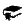 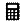 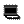 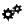 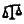 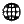 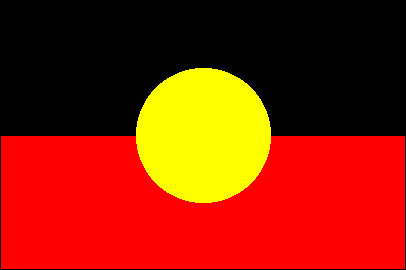 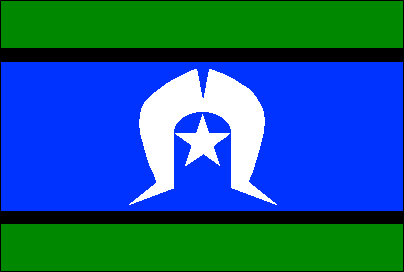 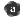 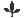 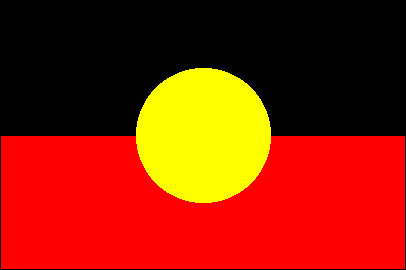 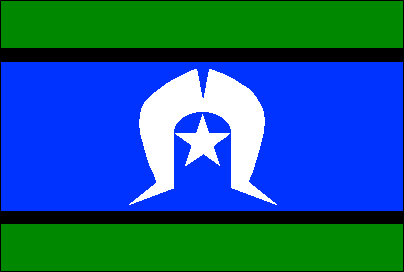 Teaching and learningKey to general capabilities and cross-curriculum priorities Literacy   Numeracy   ICT capability   Critical and creative thinking   Personal and social capability   Ethical understanding   Intercultural understanding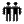  Aboriginal and Torres Strait Islander histories and cultures   Asia and Australia’s engagement with Asia   Sustainability Literacy   Numeracy   ICT capability   Critical and creative thinking   Personal and social capability   Ethical understanding   Intercultural understanding Aboriginal and Torres Strait Islander histories and cultures   Asia and Australia’s engagement with Asia   Sustainability Literacy   Numeracy   ICT capability   Critical and creative thinking   Personal and social capability   Ethical understanding   Intercultural understanding Aboriginal and Torres Strait Islander histories and cultures   Asia and Australia’s engagement with Asia   Sustainability Literacy   Numeracy   ICT capability   Critical and creative thinking   Personal and social capability   Ethical understanding   Intercultural understanding Aboriginal and Torres Strait Islander histories and cultures   Asia and Australia’s engagement with Asia   Sustainability Literacy   Numeracy   ICT capability   Critical and creative thinking   Personal and social capability   Ethical understanding   Intercultural understanding Aboriginal and Torres Strait Islander histories and cultures   Asia and Australia’s engagement with Asia   Sustainability Literacy   Numeracy   ICT capability   Critical and creative thinking   Personal and social capability   Ethical understanding   Intercultural understanding Aboriginal and Torres Strait Islander histories and cultures   Asia and Australia’s engagement with Asia   SustainabilityDevelop assessmentAssessmentFor advice and guidelines on assessment, making judgments and using feedback see: www.qsa.qld.edu.au/26025.html > choose the Year level > select the Assessment tab. The following assessment will provide a targeted selection of evidence of student learning across different assessment techniques and instruments. This evidence will be collected in a folio to make an overall on-balance judgment about student achievement and progress at appropriate points, and to inform the reporting process.The following assessment will provide a targeted selection of evidence of student learning across different assessment techniques and instruments. This evidence will be collected in a folio to make an overall on-balance judgment about student achievement and progress at appropriate points, and to inform the reporting process.The following assessment will provide a targeted selection of evidence of student learning across different assessment techniques and instruments. This evidence will be collected in a folio to make an overall on-balance judgment about student achievement and progress at appropriate points, and to inform the reporting process.The following assessment will provide a targeted selection of evidence of student learning across different assessment techniques and instruments. This evidence will be collected in a folio to make an overall on-balance judgment about student achievement and progress at appropriate points, and to inform the reporting process.The following assessment will provide a targeted selection of evidence of student learning across different assessment techniques and instruments. This evidence will be collected in a folio to make an overall on-balance judgment about student achievement and progress at appropriate points, and to inform the reporting process.The following assessment will provide a targeted selection of evidence of student learning across different assessment techniques and instruments. This evidence will be collected in a folio to make an overall on-balance judgment about student achievement and progress at appropriate points, and to inform the reporting process.Develop assessmentAssessmentFor advice and guidelines on assessment, making judgments and using feedback see: www.qsa.qld.edu.au/26025.html > choose the Year level > select the Assessment tab. Unit 1Unit 1Unit 1Unit 2Unit 2Unit 2Develop assessmentAssessmentFor advice and guidelines on assessment, making judgments and using feedback see: www.qsa.qld.edu.au/26025.html > choose the Year level > select the Assessment tab. Assessment Assessment Assessment Assessment Assessment Assessment Develop assessmentAssessmentFor advice and guidelines on assessment, making judgments and using feedback see: www.qsa.qld.edu.au/26025.html > choose the Year level > select the Assessment tab. Supervised assessment: Data response testThe purpose of this assessment is to make judgments about students’ abilities to interpret and analyse geographical sources and infer relationships to draw conclusions about biomes, food production and food security in selected world regions. Students will interpret and analyse a range of geographical sources to:represent multi-variable data in different forms, e.g. constructing scatterplots, creating graphs and annotating maps and diagrams apply quantitative and qualitative methods to make generalisations and inferences and to propose explanations for patterns and trendsidentify and explain the relationship between biomes and world food production, using selected geographic data such as maps, graphs and tablessynthesise information from different sources to draw conclusions that take into account different points of view and a future perspective. The student response required will vary in length from short answers to paragraphs and extended written responses, and students will be required to interpret, analyse and evaluate seen geographical sources.Valued featuresValued featuresResearch: Multimodal (movie, infographic with explanation, seminar presentation) or written report (which may be based on fieldwork)The purpose of this assessment is to make judgments about students’ abilities to research, collect, represent, analyse and draw conclusions about geographical interconnections. Students will: investigate (question and research) the effects of the global production and consumption of a specific good on a country in North-East Asia analyse the pattern of interconnectiondraw conclusions about the effects global consumption on the places and environment of the countrypredict how changing choices of consumption may affect places in this country in the future communicate their findings using ICT and/or spatial technology tools if appropriate.Research: Multimodal (movie, infographic with explanation, seminar presentation) or written report (which may be based on fieldwork)The purpose of this assessment is to make judgments about students’ abilities to research, collect, represent, analyse and draw conclusions about geographical interconnections. Students will: investigate (question and research) the effects of the global production and consumption of a specific good on a country in North-East Asia analyse the pattern of interconnectiondraw conclusions about the effects global consumption on the places and environment of the countrypredict how changing choices of consumption may affect places in this country in the future communicate their findings using ICT and/or spatial technology tools if appropriate.Valued featuresDevelop assessmentAssessmentFor advice and guidelines on assessment, making judgments and using feedback see: www.qsa.qld.edu.au/26025.html > choose the Year level > select the Assessment tab. Supervised assessment: Data response testThe purpose of this assessment is to make judgments about students’ abilities to interpret and analyse geographical sources and infer relationships to draw conclusions about biomes, food production and food security in selected world regions. Students will interpret and analyse a range of geographical sources to:represent multi-variable data in different forms, e.g. constructing scatterplots, creating graphs and annotating maps and diagrams apply quantitative and qualitative methods to make generalisations and inferences and to propose explanations for patterns and trendsidentify and explain the relationship between biomes and world food production, using selected geographic data such as maps, graphs and tablessynthesise information from different sources to draw conclusions that take into account different points of view and a future perspective. The student response required will vary in length from short answers to paragraphs and extended written responses, and students will be required to interpret, analyse and evaluate seen geographical sources.Geographical knowledge and understandingInterpreting and analysing Communicating Geographical knowledge and understandingInterpreting and analysing Communicating Research: Multimodal (movie, infographic with explanation, seminar presentation) or written report (which may be based on fieldwork)The purpose of this assessment is to make judgments about students’ abilities to research, collect, represent, analyse and draw conclusions about geographical interconnections. Students will: investigate (question and research) the effects of the global production and consumption of a specific good on a country in North-East Asia analyse the pattern of interconnectiondraw conclusions about the effects global consumption on the places and environment of the countrypredict how changing choices of consumption may affect places in this country in the future communicate their findings using ICT and/or spatial technology tools if appropriate.Research: Multimodal (movie, infographic with explanation, seminar presentation) or written report (which may be based on fieldwork)The purpose of this assessment is to make judgments about students’ abilities to research, collect, represent, analyse and draw conclusions about geographical interconnections. Students will: investigate (question and research) the effects of the global production and consumption of a specific good on a country in North-East Asia analyse the pattern of interconnectiondraw conclusions about the effects global consumption on the places and environment of the countrypredict how changing choices of consumption may affect places in this country in the future communicate their findings using ICT and/or spatial technology tools if appropriate.Geographical knowledge and understandingQuestioning and researching Interpreting and analysing CommunicatingMake judgments 
and use feedbackConsistency of teacher judgmentsIdentify how opportunities to moderate samples of student work at a school or cluster level to reach consensus and consistency.Identify how opportunities to moderate samples of student work at a school or cluster level to reach consensus and consistency.Identify how opportunities to moderate samples of student work at a school or cluster level to reach consensus and consistency.Identify how opportunities to moderate samples of student work at a school or cluster level to reach consensus and consistency.Identify how opportunities to moderate samples of student work at a school or cluster level to reach consensus and consistency.Identify how opportunities to moderate samples of student work at a school or cluster level to reach consensus and consistency.Geographical Knowledge and UnderstandingGeographical Knowledge and UnderstandingGeographical Knowledge and UnderstandingGeographical Knowledge and UnderstandingGeographical Knowledge and UnderstandingGeographical Knowledge and UnderstandingGeographical Inquiry and SkillsGeographical Inquiry and SkillsGeographical Inquiry and SkillsGeographical Knowledge12Concepts for developing geographical understandings12Geographical Inquiry and Skills12Biomes and food securityThe distribution and characteristics of biomes as regions with distinctive climates, soils, vegetation and productivity (ACHGK060)PlacePlaces are parts of the Earth’s surface and can be described by location, shape, boundaries, features and environmental and human characteristics. Places are unique in their characteristics and play a fundamental role in human life. They may be perceived, experienced, understood and valued differently. They range in size from a part of a room to a major world region. For Aboriginal peoples and Torres Strait Islander peoples, Country/Place is important for its significance to culture, identity and spirituality. In Years 7–10, students extend their focus beyond their own communities to a wider exploration of the world. Students explain how geographical processes influence the characteristics of places and how places are perceived and valued differently.Observing, questioning and planningDevelop geographically significant questions and plan an inquiry that identifies and applies appropriate geographical methodologies and concepts (ACHGS063)The human alteration of biomes to produce food, industrial materials and fibres, and the environmental effects of these alterations (ACHGK061)SpaceSpaces are defined by the location of environmental and human features, geographical phenomena and activities across the Earth’s surface to form distributions and patterns. Spaces are perceived, structured, organised and managed and can be designed and redesigned to achieve particular purposes. Space can be explored at different levels or scales. In Years 7–10, students investigate the spatial distributions, patterns, trends and relationships among geographical phenomena over time. For example, students can investigate population patterns over time to determine how urban planning organises the spaces within cities or regions. Collecting, recording, evaluating and representing Collect, select, record and organise relevant geographical data and information, using ethical protocols, from a range of appropriate primary and secondary sources (ACHGS064) The environmental, economic and technological factors that influence crop yields in Australia and across the world (ACHGK062)EnvironmentThe environment is the product of geological, atmospheric, hydrological, geomorphic, edaphic (soil), biotic and human processes. The concept of environment is about the significance of the environment in human life, and the important interrelationships between humans and the environment. The environment supports and enriches human and other life by providing raw materials and food, absorbing and recycling wastes, maintaining a safe habitat and being a source of enjoyment and inspiration.In Years 7–10, students focus on the significance of the environment and how different views of places and environments influence decisions about their management. Evaluate sources for their reliability, bias and usefulness, and represent multi-variable data in a range of appropriate forms, for example, scatter plots, tables, field sketches and annotated diagrams, with and without the use of digital and spatial technologies (ACHGS065) The challenges to food production, including land and water degradation, shortage of fresh water, competing land uses, and climate change, for Australia and other areas of the world (ACHGK063)ScaleScale refers to the different spatial levels used to investigate phenomena or represent phenomena visually (maps, images, graphs), from the personal to local, regional, national, world regional and global levels. Scale is also involved when geographers look for explanations or outcomes at different levels. Scale may be perceived differently by groups and can be used to elevate or diminish the significance of an issue, for example, a local issue or global issue. In Years 7–10, students explore the interaction between geographical processes at the full range of scales, from local to global, and in a range of locations.Represent the spatial distribution of geographical phenomena by constructing special purpose maps that conform to cartographic conventions, using spatial technologies as appropriate (ACHGS066) The capacity of the world’s environments to sustainably feed the projected future population to achieve food security for Australia and the world (ACHGK064)InterconnectionInterconnection is the way that people and/or geographical phenomena are connected to each other through environmental processes and human activity. Interconnections can be simple, complex, reciprocal or interdependent and have strong influence on the characteristics of places. An understanding of the concept of interconnection leads to holistic thinking. This helps students to understand Aboriginal peoples’ and Torres Strait Islander peoples’ holistic connection to Country/Place and the knowledge and practices that developed as a result of this connection. In Years 7–10, students investigate how people, through their choices and actions, are connected to places throughout the world, and how these connections help to make and change places and their environments. Interpreting, analysing and concludingEvaluate multi-variable data and other geographical information using qualitative and quantitative methods, and digital and spatial technologies as appropriate, to make generalisations and inferences, propose explanations for patterns, trends, relationships and anomalies, and predict outcomes (ACHGS067) Geographies of interconnectionThe perceptions people have of place, and how this influences their connections to different places (ACHGK065)SustainabilitySustainability addresses the ongoing capacity of the Earth to maintain all life. It is both a goal and a way of thinking about how to progress towards that goal. Sustainable patterns of living meet the needs of the present without compromising the ability of future generations to meet their needs (economic, social and environmental). Sustainability depends on the maintenance or restoration of the functions that sustain all life and human wellbeing. In Years 7–10, students begin to focus on sustainability, which is a continuing theme and is progressively developed to become the major focus in Year 10.Apply geographical concepts to synthesise information from various sources and draw conclusions based on the analysis of data and information, taking into account alternative points of view (ACHGS068)The way transportation and information and communication technologies are used to connect people to services, information and people in other places (ACHGK066) ChangeChange involves any alteration to the natural or cultural environment and can involve both time and space. The concept of change is about explaining geographical phenomena by investigating how they developed over time. Environmental change can occur over both short and long time frames, and have interrelationships with human activities. An understanding of the current processes of change can be used to predict change in the future and to identify what would be needed to achieve more sustainable futures. In Years 7–10, students apply human–environment systems thinking to understand the causes and consequences of environmental change and the geographical concepts and methods used to evaluate and select strategies to manage the change.Identify how geographical information systems (GIS) might be used to analyse geographical data and make predictions (ACHGS069) The ways that places and people are interconnected with other places through trade in goods and services, at all scales (ACHGK067)CommunicatingPresent findings, arguments and explanations in a range of appropriate communication forms, selected for their effectiveness and to suit audience and purpose; using relevant geographical terminology, and digital technologies as appropriate (ACHGS070) The effects of the production and consumption of goods on places and environments throughout the world and including a country from North-East Asia (ACHGK068) Reflecting and respondingReflect on and evaluate the findings of the inquiry to propose individual and collective action in response to a contemporary geographical challenge, taking account of environmental, economic and social considerations; and explain the predicted outcomes and consequences of their proposal (ACHGS071) The effects of people’s travel, recreational, cultural or leisure choices on places, and the implications for the future of these places (ACHGK069)